CIT-HÍR		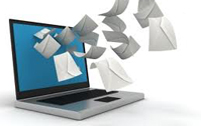 	Citációs Hírlevél2023. ősz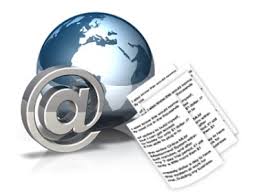 Készítette: Kozmáné Sike EmeseIDÉZŐ						IDÉZETTVincze, Zs. (2023). Sociology of Education – Theories, communities, contexts – Review. [Review of thebookSociologyof Education – Theories, communities, contexts, by Pusztai, G. (Eds.)] CentralEuropean Journal of EducationalResearch, 5(1), 107–109.Pusztai, G. (Eds.), (2022). Sociology of Education – Theories, communities,contexts. Debrecen University Press.Ceglédi, T.,& Dabney-Fekete, I. D. (2023). Curricular and extracurricular learning among students with resiliencepotential.Socialinequalitiesinhighereducation. Central European Journal of Educational Research, 5(1), 37–42.Ceglédi, T. (2012). Reziliens életutak, avagy A hátrányok ellenére sikeresen kibontakozó iskolai karrier. Szociológiai Szemle, 22(2), 85–110Dabney-Fekete, I. D. (2020). International AcademicMobilityas a Capacity Building FactorinHigher Education. CentralEuropean Journal of Educational Research, 2(1), 82–91.Pusztai, G. (2015). PathwaystoSuccessinHigher Education. Peter Lang EditionCsák, Zs. (2023). Types of Fathers’ Home-based and School-based Involvementin a Hungarian Interview Study. Central European Journal of Educational Research, 5(1), 95–103Bacskai K. (2020). Az iskola és a család kapcsolata [The relationshipbetweenschool and family]. Kapocs, 3(2), 13–22.Ceglédi, T. (2020). Reziliencia és kompenzáló tényezők [Resilience and compensatingfactors]. In G. Pusztai (Eds.), Nevelésszociológia [Sociology of education] (pp. 101–129). Debreceni Egyetemi Kiadó. Fényes, H.,& Pusztai, G. (2020). Nemi szerepattitűdök és vallásosság a felsőoktatási hallgatók körében [Genderrole attitudes and religiosity among university students.]. Szociológiai Szemle, 30(3), 49–69. EmiliaIsbergLindström et al. Skolkurator – En ambivalentprofession? En studieomskolkuratorershandlingsutrymme i hälsofrämjande-ochförebyggandearbete. (2023)Csók, C., & Pusztai, G. (2022). Parents’ and Teachers’ Expectations of SchoolSocialWorkers. SocialSciences, 11(10), 487Fónai, M., &Lánczi, V. (2023). Mythorreality? Mobilitytrendsamongrecentgraduates of differentfields of study.Central European Journal of Educational Research, 5(1), 43–57Híves, T. & Kozma, T. (2014). Az expanzió vége? Educatio, 2, 239-252.Bocsi, V., Fényes, H. & Pusztai, G. (2022). First-generation Studentsat Universities from the Aspect of Achievement, Motivation and Integration. Revijazasociologiju, 52(1), 61-85.Hrabéczy Anett et al. Embeddedness of studentswithspecialeducationalneedsinhighereducation. (2023) Megjelent: 9th International ConferenceonHigher Education Advances (HEAd’23) p. 1425Hrabéczy Anett (2020). Sajátos nevelési igényű hallgatók bekerülési és bennmaradási esélyeia felsőoktatásban In: Dobi, Edit (szerk.) Juvenilia VIII. Debreceni bölcsész diákkörösökantológiája Debrecen, Magyarország: Printart-PressPusztai Gabriella & Szabó Diána (2014): Felsőoktatási hallgatók és fogyatékossággal élőtársaik. Kapocs, 13. 4. sz. 23-36.Pusztai Gabriella (2011): A láthatatlan kéztől a baráti kezekig. Tanulói értelmező közösségeka felsőoktatásban. Új Mandátum, Budapest.Pető Ildikó &  Ceglédi Tímea (2012): A pedagógusok SNI-vel szembeni attitűdje SACIE-vel mérve. A Senti- ments, Attitudes and ConcernsaboutInclusive Education Scale (SACIE). Iskolakultúra, 22(11), 66–82.Sebestyén Krisztina. 11. évfolyamosok nyelvtanulásának és jövőterveinek vizsgálata Hajdú-Bihar és Szabolcs-Szatmár-Bereg megyében. (2023) EDUCATIO 1216-3384 1419-8827 32 2 318-329Pusztai G. (2004) Iskola és közösség. Felekezeti középiskolások az ezredfordulón. Budapest,Gondolat Kiadó.Kozma T. (1973) Hátrányos helyzetű iskolai körzetek. In: Kiss Á. (ed.) Neveléstudomány ésfolyamatos korszerűsítés. Budapest, Akadémiai Kiadó. pp. 494–507.Chrappán M. (2017) A természettudományi tantárgyak helyzete és elfogadottsága a köz-oktatásban. Magyar Tudomány, Vol. 178. No. 11. pp. 1352–1368.Dubayová, T.,&Hafičová, H. (2023). Intrinsic and Extrinsic Motivation to LearnasFactors of Resiliencein Students’ Pedagogical Disciplines – Pilot Study. Central European Journal of Educational Research, 5(1), 17–23.Bocsi, V., Ceglédi, T.,Kocsis, Z., Kovács, K. E.,Kovács, K., Müller, A., Pallay, K., Szabó, B. É., Szigeti, F., & Tóth, D. A. (2019). The discovery of  the possiblereasonsfordelayedgraduation and dropoutinthelight of a qualitativeresearchstudy. Journal of AdultLearning, Knowledge and Innovation, 3(1), 27–38.Bordás, A. (2023). Investigation of ResilienceamongTeachers and inTeacher Education. Central European Journal of Educational Research, 5(1), 24–36.Ceglédi, T. (2012). Reziliens életutak, avagy A hátrányok ellenére sikeresen kibontakozó iskolai karrier [Resilient life paths, or A successfulschoolcareerdespitethedisadvantages]. Szociológiai Szemle, 22(2), 85–110. https://szociologia.hu/dynamic/szocszemle_2012_2_cegledi.PDF (2020.04.09.)Ceglédi, T. (2018). Ugródeszkán. Reziliencia és társadalmi egyenlőtlenségek a felsőoktatásban [Springboard. Resilience and socialinequalitiesinhighereducation]. CHERD-HUNGARY.Fehérvári, A., Varga, A., &Ceglédi, T. (2018). Hátrányos helyzetű diákok iskolai útja. Reziliencia és inklúzió [Schooltripfordisadvantagedstudents. Resilience and inclusion]. In A. Fehérvári & A. Varga (Eds.), Reziliencia és inklúzió az Arany János Programokban [Resilience and inclusioninthe Arany János Programs] (pp. 17–46). Pécsi Tudomány-egyetem Bölcsészettudományi Kar Neveléstudományi Intézet Romológia és Nevelésszociológia Tanszék, Wlislocki Henrik SzakkollégiumKovács, E.,Ceglédi, T., Bordás, A., Berei, E., Hafičová, H., &Dubayova, T. (2022). “Things I didn’tevenknowaboutmyselfuntilnow.” Reflectiveresearch. National TransitEmploymentAssociation.Kozma, K.,&Ceglédi, T. (2020). „Akinek van bátorsága a gesztenyét lebontani”. Reziliens életúttal a pedagógus pályán [“He who has thecouragetobreak down chestnuts.” With a resilientcareerintheteachingprofession]. ActaMedicinae et Sociologica,11(31), 85–101Óhidy, A. (2023). SocialMobilitythrough Education: LifelongLearning and theRoma-MinorityinSelectedCentral and Eastern European Countries. Central European Journal of Educational Research, 5(1), 58–69.Kozma, T.,&Forray, R. K. (2018): The EmergingMiddle-ClassAmongRomaniPeopleinthe CE Countries. Conferencepaper, XVIII Conference of ComparativeEducational Society of Europe 2018. https://doi.org/10.13140/ RG.2.2.34235.52002Aye, S. H.,Agezew, B. H., Iranfar, A., & Kovács, K. E. (2022). The International Comparison of theEducational Systems of Iran, Myanmar and Ethiopia. Central European Journal of Educational Research, 5(1), 84–94Forray R. K.,&Kozma T. (2021). The Locals and Their New University – A CaseStudy of SocialInnovation. HungarianEducational Research Journal,11(4), 463–477Tóth Norbert. TISZABERCELI ROMA KÖZÖSSÉG SZOCIOKULTURÁLIS HELYZETE ÉS ISKOLÁZTATÁSSAL KAPCSOLATOS VISELKEDÉSMINTÁZATAI. (2023) KÜLÖNLEGES BÁNÁSMÓD 2498-5368 9 2 133-149Kozma T. (2001). Bevezetés a nevelésszociológiába. Budapest: Nemzeti TankönyvkiadóAndl Helga. „A sorsunk közös.” Falvak és iskolák. (2023) EDUCATIO 1216-3384 1419-8827 32 2 257-273Forray R. K. &Kozma T. (2011) Lakossági érdekérvényesítés. In: Forray R. K. & Kozma T. (eds) Az iskola térben, időben. Budapest, Új Mandátum Könyvkiadó. pp. 111–156.Forray R. K. &Kozma T. (2013) Menekülés az iskolától. Educatio,Vol. 22. No. 1. pp. 23–34.Kozma T. (2014) Vidékfejlesztés és oktatás. Educatio, Vol. 23. No. 3. pp. 369–370.Ugrai János. Iskolaközpontok vagy kultúrrégió-centrumok?: A reformkori iskolázás térbeli tagolódásának dilemmái a protestáns akadémikusok kollektív biográfiai jellemzőinek tükrében. (2023) EDUCATIO 1216-3384 1419-8827 32 2 193-206Kozma T. et al. (2015) Tanuló régiók Magyarországon. Az elmélettől a valóságig. Debrecen, CHERD.Apáti Norbert et al. A középfokú oktatási ingázás vizsgálata Magyarországon a 2010-es években. (2023) EDUCATIO 1216-3384 1419-8827 32 2 207-227Kozma T. (1994) Nemzetközi trendek. Educatio, Vol. 3. No. 1. pp. 3–13.Kozma T. (2015) Mi lesz velük? Kisvárosok és középiskoláik. Új Pedagógiai Szemle, Vol. 65. Nos 1–2. pp. 23–29.Forray R. Katalin. Az iskola táguló tere. (2023) EDUCATIO 1216-3384 1419-8827 32 2 247-256Forray R. K. &Kozma T. (1992) Társadalmi tér és oktatási rendszer. Budapest, Akadémiai Kiadó.Kozma T. (1975; 1979) Hátrányos helyzet. Budapest, Tankönyvkiadó.Kozma T. (1989) Iskola és társadalom: a visszakörzetesítés. Élet ésTudomány,Vol. 44. pp. 1355–1356Sipos Katalin. Trójai faló: Korlátok és autonómiára törekvés a decentralizációs folyamatokban. (2023) EDUCATIO 1216-3384 1419-8827 32 2 348-351Kozma T. (2006) Az összehasonlító neveléstudomány alapjai. Budapest, Új Mandátum.Lucian MOCREI-REBREAN. Ocupationalvalues and professionalismincarework–an exploratorystudy. (2023) JOURNAL OF COMMUNITY POSITIVE PRACTICES 1582-8344 2247-6571 23 2 18-29Pusztai, G., Csók, C. (2020), Ambivalence of Professional SocializationinSocial andEducationalProfessions, SocialSciences 9, 147.Song LilianKuyiena et al. Influence of FamilialSocioeconomic Status onAcademicOutcomesinSecondary Education: A ComparativeStudy. (2023) Education Science and Management 2959-6300 2959-6319 1 1 43-57Hrabéczy, A.,Ceglédi, T., Bacskai, K., &Pusztai, G. (2023). Howcansocialcapitalbecome a facilitator of inclusion? Educ. Sci., 13(2), 109.Polloi Katalin, FedirMolnarStudentMobility of theFormerTranscarpathianStudents of Balassi Institute (Hungary)«Актуальніпитання у сучаснійнауці» («Currentissuesin modern science») 6 : 12 pp. 456-465. , 10 p. (2023)Pusztai G et al. Tanulmányi célú mobilitás Magyarország keleti határvidékén. (2005) EDUCATIO 1216-3384 1419-8827 14 2 360-384T.R. Gabitov et al. NEGATIVNAYA MOTIVATSIYA KAK GLAVNYY STIMUL DLYA ZANYATIYA SPORTOM SREDI LITS SREDNEGO I STARSHEGO VOZRASTA V ROSSII. (2023) SovremennyyeVoprosyBiomeditsiny 2588-0500 2588-0500 7 2 p. x Kovács K.E., Kovács K., Szabó F., Dan B.A., Szakál Z., Moravecz M., Szabó D., Olajos T., Csukonyi C., Papp D., Őrsi B., Pusztai G. Sport MotivationfromthePerspective of Health, Institutional Embeddedness and Academic Persistence among Higher Educational Students. Int J Environ Res Public Health, 2022, vol. 19(12), pp. 7423   Robert Malík. Srovnánídvouslovenskýchromskýchosad na východnímSlovensku z etnograficképerspektivy. (2023)Kozma, T.,Pusztai, G., & Torkos, K. (2015). Roma childhoodinEastern Europe. InSuffer The Little Children pp. 73-95Evangela L. Williams. The Experience of College-EducatedParentsPertainingtotheAttrition of TheirMillennial College Students. (2023)Pusztai Gabriella. The role of intergenerationalsocialcapitalindiminishingstudentattrition. (2019) JOURNAL OF ADULT LEARNING KNOWLEDGE AND INNOVATION 2631-1348 3 1 20-26Badó Attila et al. Public Perception of the Hungarian Local Government Reform: Results of an Empirical Study. (2022) PUBLIC GOVERNANCE ADMINISTRATION AND FINANCES LAW REVIEW 2498-6275 2786-0736 7 2 59-89Forray, R. K. & Kozma, T. (2013). Menekülés az iskolától. Educatio, 22(1), 23‒34.Józsa Gabriella. Érettségit adó szakképzésből a felsőoktatásba: a továbbtanulási szándék és a lemorzsolódási rizikófaktorok vizsgálata.: Doktori (PhD) értekezés tézisei. (2023)Engler, Á. (2017). Család mint erőforrás. Gondolat Kiadó.Pusztai, G. (2011). A láthatatlan kéztől a baráti kézig.Hallgatói értelmezői közösségek. Új Mandátum KiadóSarah Hemat. Miljøarbeidernes/miljøterapeutenes opplevelser av det tverrfaglige samarbeidet med lærerne i skolen. (2023)Csók, C., & Pusztai, G. (2022). Parents’ and Teachers’ Expectations of School SocialWorkers. Social Sciences, 11(10)Conway Brian et al. Individual‐Level Determinants of Religious Intergenerational Transmission: Evidence from Catholic Europe 1. (2023) SOCIOLOGICAL FORUM 0884-8971 1573-7861 38 p. 1Pusztai, Gabriella and Zsuzsanna Demeter-Karaszi. 2019. “Analysis of  Religious Socialization Based onInterviews Conducted with Young Adults.”Religions10: 6: 365.Ataş, E. B. (2023). Öğretimelemanlarının covid-19 dönemindegerçekleştirilenaciluzaktaneğitimlerineyönelikfenomenolojikbirinceleme(Order No. 30539946). AvailablefromProQuestOneAcademic. (2838438937). Retrievedfrom https://www.proquest.com/dissertations-theses/öğretim-elemanlarının-covid-19-döneminde/docview/2838438937/se-Györi, K. &Pusztai, G. (2022). ExploeringtherelationalembeddednessonhighereducationalstudentsduringHungarianemergencyremoteteaching. FrontiersEducation, 7, 1-7Espinoza Oscar et al. Whydostudentsleave? Persistenceinselectiveuniversities. (2023) RESEARCH PAPERS IN EDUCATION 0267-1522 1470-1146 38 1-22Zsofia Kocsis et al. StudentEmploymentas a PossibleFactor of Dropout. (2020) ACTA POLYTECHNICA HUNGARICA 1785-8860 1785-8860 17 4 183-199Pallay К. et al. Волонтерськадіяльністьзакарпатськихстудентівпідчасросійсько-українськоївійни2022 року [VolunteerActivities of StudentsfromTranscarpathiaduringtheRussian-UkrainianWar of 2022]. (2023)Fényes H – PusztaG.:VolunteeringamongHigher Education Students, FocusingontheMicro-levelFactors of Volunteering. (2012) JOURNAL OF SOCIAL RESEARCH AND POLICY 2067-2640 2068-9861 3 1 73-97Cristobal Martin Guambuguete et al. Factoresasociadosalrendimientoacadémico: Un análisismedianteregresiónlogísticamultivariante en estudiantes del primer nivel del InstitutoSuperiorTecnológicoTres de Marzo de la Provincia Bolívar, Ecuador. (2023) Dominio de las Ciencias 2477-8818 9 3 570-589Zsofia Kocsis et al. StudentEmploymentas a PossibleFactor of Dropout. (2020) ACTA POLYTECHNICA HUNGARICA 1785-8860 1785-8860 17 4 183-199Vácziné Takács Edit et al. Az értéktári munka pedagógia vonatkozásai és jó gyakorlata. (2023)  MULTIDISZCIPLINÁRIS KIHÍVÁSOK SOKSZÍNŰ VÁLASZOK 2630-886X 1. Különszám 166-190Kozma, T. et al., 2015. Tanuló régiók Magyarországon – Az elmélettől a valóságig. Debrecen: CHERD.Kozma, T. et al., 2016. Learningregionsin Hungary – Fromtheorytoreality. Brno: TribunEU Kiadó.Forray, R., K. & Kozma, T., 2013. Közösségi tanulás és társadalmi átalakulás: kétalföldi "tanuló város" példája. Iskolakultúra, 23(10), 3-21Vályogos Krisztina. Lemorzsolódási rizikó és a sikertelenség aránya a középfokú oktatásban. (2023) ISKOLAKULTÚRA: PEDAGÓGUSOK SZAKMAI-TUDOMÁNYOS FOLYÓIRATA 1215-5233 1588-0818 33 4 18-37Bacskai, K. (2015). Iskolák a társadalom pere-mén. Belvedere Meridionale. DOI: 10.14232/belv-book.2015.58513Hörich, B. &Bacskai, K. (2018). Az iskolai lemor-zsolódás intézményi jellemzői. Magyar Pedagógia, 118(2), 133–156. DOI: 10.17670/mped.2018.2.133Pusztai, G. (2004). Iskola és közösség. Gondolat Kiadó. Pusztai, G. (2005). Társadalmi háttér és iskolai pálya-futás. Educatio, 14(3), 534–553.Pusztai, G. (2007). A társadalmi tőke hatása az isko-lai pályafutásra. Debreceni Egyetem – Hablitációs Tézisek.Pusztai, G. (2009). A társadalmi tőke és az iskola. Új Mandátum Kiadó.Pusztai, G. (2011). Láthatatlan kéztől a baráti keze-kig: hallgatói értelmező közösségek a felsőoktatás-ban. Új Mandátum Könyvkiadó.Pusztai, G. (2014). Felekezeti oktatás új szerepekben. Educatio, 23(1), 50–66.Somfalvi Zita. Nyelvvizsga hiányában diplomát nem szerző hallgatók vizsgálata a szocioökonómiai háttér és a nyelvspecifikus kulturális tőke tükrében a a kelet-magyarországi régióban. (2022)Pusztai Gabriella et al. Lemorzsolódók tegnap, ma és holnap. (2019) EDUCATIO 1216-3384 1419-8827 28 4 737-754Horváth Gergely. A mentorálás, mint szakmai tapasztalatszerzés – mentorok vélekedése szerepük előnyeiről. (2023) PEDAGÓGUSKÉPZÉS: PEDAGÓGUSKÉPZŐK ÉS -TOVÁBBKÉPZŐK FOLYÓIRATA 0133-2570 21(49) 1 57-75Godó, K., Ceglédi, T., & Dabney-Fekete, I. D. (2021). Resilient teacher candidates as mentors. Thee Let’s Teach for Hungary Mentor Program as a resource of in-dividual and community empowerment. In Gál, K., Pásztor R., & Székedi, L.(Eds.), A társadalomtudományok harminc éve a Partiumban (Absztrakt füzet) (p.11). Kolozsvári Egyetemi Partiumi Kiadó.Pusztai, G. (2015). Tőkeelméletek az oktatáskutatásban. In Varga, A. (Ed.), A neve-lésszociológia alapjai (pp. 137–160). PTE BTK Neveléstudományi Intézet Romo-lógia és Nevelésszociológia Tanszék, Wlislocki Henrik SzakkollégiumBuda, A. (2023). Didaktika és digitalizáció. Pedagógusképzés, 22(1), 96–104.Buda, A. (2020). Pedagógusok a digitális korban. Trendvizsgálat e@ n a@város isko-láiban. Gondolat Kiadó.Bereményi Ábel et al. Reconciling habitus through third spaces: how do Roma and non-Roma first-in-family graduates negotiate the costs of social mobility in Hungary?. (2023) COMPARE: A JOURNAL OF COMPARATIVE AND INTERNATIONAL EDUCATION 0305-7925 1469-3623 53 1-19Bocsi, V., G. Pusztai, and Z. H. Fényes. 2020. “Elsőgenerációs Hallgatók a Campuson. Különös Tekintettel Az Eredményesség Kérdéskörére.” Szociológiai Szemle 30 (4): 26–44. Pusztai, G., H. Fényes, F. Szigeti, and K. Pallay. 2019. “Dropped-Out Students and the Decision to Drop-Out in Hungary.” Central European Journal of Educational Research 1 (1): 31–40. Fónai Mihály (2023): „Miért akar diplomát?”A diplomaszerzés motívumainak változásai 2012 és 2019 között. In Tibor János Karlovitz (szerk.): What will our Future be Like? Großpetersdorf, 2023, Sozial und Wirtschafts Forschungsgruppe, 382-395.ISBN 978-3-903317-11-6Engler Á. (2017). Felnőtt tanulók diplomaszerzési törekvései. Opius et Educatio,4 (4), 449-463Csehné Papp Imola et al. Examining the attitudes towards further education of students in the bachelor training programmes of higher education. (2023) INTERNATIONAL JOURNAL OF EDUCATIONAL MANAGEMENT 0951-354X 1758-6518 37 p. 1Pusztai G. A láthatatlan kéztől a baráti kezekig: Hallgatói értelmező közösségek a felsőoktatásban. (2011) ISBN:9789632870472Sumarsono Rhama Nurwansyah et al. Investigate Relationship Between Grit, Coach Leadership Style with Sports Motivation and Athlete Satisfaction while Training After COVID-19. (2023) STUDIA SPORTIVA 1802-7679 2570-8783 17 1 158-168Kovács, K. E., Kovács, K., Szabó, F., Dan, B. A., Szakál, Z., Moravecz, M., Szabó, D., Olajos, T., Csukonyi, C., Papp, D., Őrsi, B., & Pusztai, G. (2022). Sport Motivation from the Perspective of Health, Institutional Embeddedness and Academic Persistence among Higher Educational Students. International Journal of Environmental Research andPublic Health, 19(12), 1–23. Zhang Nan et al. The Mediating Role of Psychological Well-being Between Social Media Use and Academic Performance Among University Students: What is the Importance of Student Mental Health?. (2023) AMERICAN JOURNAL OF HEALTH BEHAVIOR 1087-3244 1945-7359 47 3 605-617Pusztai Gabriella et al. The effect of campus environment on students’ health behaviour in four Central European countries. (2017) JOURNAL OF SOCIAL RESEARCH AND POLICY 2067-2640 2068-9861 8 1 125-138Ilyés V et al. University peers and career prospects: The impact of university ties on early labor market outcomes. (2023) ECONOMICS OF EDUCATION REVIEW 0272-7757 1873-7382 96Pusztai G. The Bologna Process as a Trojan Horse: Restructuring the Higher Education in Hungary. (2008) EUROPEAN EDUCATION 1056-4934 1944-7086 40 2 85-103Attila Farkas et al. Educational experiences in the railway industry. (2023) ANNALS OF THE UNIVERSITY OF ORADEA ECONOMIC SCIENCE 1222-569X 1582-5450 2023 1st/2nd Issue 111-121Gabriella Pusztai et al. Factors Influencing the Chance of Dropout or Being at Risk of Dropout in Higher Education. (2022) EDUCATION SCIENCES 2227-7102 12 11Engler Ágnes. A családpedagógia új kihívása: paradigmaváltás a családi életre nevelés koncepciójában. (2023)Buda András 2016. Tanulók és tanáraik a világhálón. In: Josip Lepeš, Géza Czékus, Éva Borsos (szerk.): A Magyar Tannyelvű Tanítóképző Kar 2016-os tudományos konferenciáinak tanulmánygyűjteménye. Szabadka, Újvidéki Egyetem Magyar Tannyelvű Tanítóképző Kar.364-374.Ceglédi Tímea 2018a. Ugródeszkán. Debrecen, Felsőoktatási Kutató és Fejlesztő Intézet.Ceglédi Tímea 2018b. A karriernek alárendelt magánélet vagy a karrierhez nélkülözhetetlenmagánélet? In: Engler Ágnes (szerk.): Család és karrier. Debrecen, Felsőoktatási Kutató ésFejlesztő Intézet. 60-85.Engler Ágnes 2006. Potenciális demográfiai tartalékok. Fiatalok családalapítási terveiIn: Juhász Erika (szerk.): A "Regionális egyetem" kutatás zárókonferenciájánaktanulmánykötete. Debrecen, Doktoranduszok Kiss Árpád Közhasznú Egyesülete. 317-325.Engler Ágnes 2011a. Kisgyermeket nevelő nők a felsőoktatásban. Budapest, Gondolat.Engler Ágnes 2011b. Tanulmányi pályafutás a magánéleti tervek tükrében. Új PedagógiaiSzemle 61. évf. 11-12. sz. 173-183.Engler Ágnes 2013. Az élethosszig tartó tanulás gender-szempontú megközelítése.Iskolakultúra 23. évf. 2. sz. 3-12.Engler Ágnes 2014. Dilemmák felsőfokon – hallgatók családalapítási tervei. Kapocs 13. évf.sz. 17-25.Engler Ágnes 2015. Hallgatói elköteleződések hatása a szakmai életpályára In: PusztaiGabriella, Ceglédi Tímea (szerk.): Szakmai szocializáció a felsőoktatásban: Apedagógusképzés kihívásai a Kárpát-medencében. Nagyvárad, Partium Press. 210-224.Engler Ágnes 2017. Család mint erőforrás. Budapest, Gondolat.Engler Ágnes (szerk.) 2018. Család és karrier. Egyetemi hallgatók jövőtervei. Debrecen,Felsőoktatási Kutató és Fejlesztő Központ.Engler Ágnes és Bocsi Veronika 2005. Felsőfokú képzésben résztvevők családtervezésiattitűdjei In: Pusztai Gabriella (szerk.) Régió és oktatás európai dimenzióban. Debrecen,Doktoranduszok Kiss Árpád Közhasznú Egyesülete. 183-190.Engler Ágnes és Nagy Zsuzsa Eszter 2006. Egyetemi és főiskolai hallgatók jövőképe egyregionális kutatás alapján. Educatio 15. évf. 1. sz. 163-189.Engler Ágnes and Tornyi Zsuzsa 2008. "Two are better than one?” – Youth’s FamilyFounding Intentions in Accordance with their Religiosity In: Pusztai, G (szerk.): Religion andValues in Education in Central and Eastern Europe. Debrecen, Center for Higher EducationResearch and Development. 209-217.Engler Ágnes, Kozek Lilla és Németh Dóra Katalin 2020. Családi életre nevelésMagyarországon. Iskolakultúra 30. évf. 6. sz. 52-66.Erdei Gábor 2016. A tanuló régió. Educatio 25. évf. 2. sz. 291-293.Forray R. Katalin és Kozma Tamás 2009. Felnőttek a felsőoktatásban. In: Zrinszky László(szerk.): A megújuló felnőttképzés. Tanulmányok a neveléstudományok köréből. Gondolat, Budapest. 99-107.Herczegh Judit 2014. Digitális törésvonalak a Debreceni Egyetem tanár szakos hallgatóikörében. In: Ceglédi Tímea, Gál Attila, Nagy Zoltán (szerk.) Határtalan oktatáskutatás:Tanulmányok a 75 éves Kozma Tamás tiszteletére. Debrecen, Debreceni Egyetem Felsőoktatási Kutató és Fejlesztő Központ. 119-131.Juhász Erika 2010. A hazai felnőttképzés kialakulásának fejlődése és főbb állomásai. Szak- és Felnőttképzés-szervezés Gyakorlata 2. évf. 20. sz. 1-22.Kovács Klára 2015. A sportolás mint támogató faktor a felsőoktatásban. Debrecen,Felsőoktatás Kutató és Fejlesztő Központ.Kovács Klára és Varga Szabolcs 2010. A debreceni egyetemisták értékpreferenciái egyregionális kutatás tükrében. In. Kozma Tamás és Ceglédi Tímea (szerk.): Régió és oktatás. APartium esete. Debrecen, Debreceni Egyetem Felsőoktatási Kutató és Fejlesztő Központ.Kozma Tamás 1999. Bevezetés a nevelésszociológiába. Budapest, Nemzeti Tankönyvkiadó.Kozma Tamás 2000. Negyedik fokozat? Info-Társadalomtudomány 49. 61-74.Kozma Tamás 2004. Kié az egyetem? A felsőoktatás nevelésszociológiája. Budapest, ÚjMandátum Kiadó.Kozma Tamás és munkatársai 2015. Tanuló régiók Magyarországon: Az elmélettől a valóságig. Debrecen, CHERD.Pusztai Gabriella 2004. Iskola és közösség. Felekezeti középiskolások az ezredfordulón.Budapest, Gondolat.Pusztai Gabriella 2005. Társadalmi háttér és iskolai pályafutás. Educatio 13. évf. 3. sz. 534-553.Pusztai Gabriella 2011. A láthatatlan kéztől a baráti kezekig. Hallgatói értelmező közösségek.Budapest, Új Mandátum Könyvkiadó.Pusztai Gabriella 2014. Variációk felsőoktatási környezetre. Kísérlet az intézményi környezethallgatói eredményességre gyakorolt hatásának vizsgálatára. Felsőoktatási Műhely 8. évf. 3. sz.67-90.Pusztai Gabriella 2015. Tőkeelméletek az oktatáskutatásban. In: Varga Aranka (szerk.) Anevelésszociológia alapjai. Pécs, Wlislocki Henrik Szakkollégium, PTE BTK NTI Romológia és Nevelésszociológia Tanszék, Romológiai Kutatóközpont, 137-161.Fényes Hajnalka et al. Magyarországi fiatalok fizetett és önkéntes munkavállalása a kulturális, az anyagi és a kapcsolati tőkéjük tükrében. (2023) ÖNKÉNTES SZEMLE 2786-0620 3 3 31-54Bocsi Veronika – Ceglédi Tímea – Kocsis Zsófia – Kovács Karolina Eszter – Kovács Klára – Müller Anetta – Pallay Katalin – Szabó Barbara Éva – Szigeti Fruzsina – Tóth Dorina Anna (2019): The discovery of the possible reasons for delayed graduation and dropout in the light of a qualitative research study. Journal of Adult Learning Knowledge and Innovation 3(1) pp. 27-38. DOI: 0.1556/2059.02.2018.08Ceglédi Tímea (2018): Ugródeszkán. Reziliencia é s társadalmi egyenlőtlenségek a felsőoktatásban . Debrecen: CHERD-Hungary. https://mek.oszk.hu/18900/18942/ (Letöltve: 2023.08.22.)Fényes Hajnalka – Pusztai Gabriella (2012a): Religiosity and volunteering among higher education students in the Partium Region. In. Zoltán Györgyi –Zoltán Nagy (eds.): Students in a Cross-Border Region. Higher Education for Regional Social Cohesion. Nagyvárad (Oradea, Románia): University of Oradea Press, pp: 147-167.Fényes Hajnalka – Pusztai Gabriella (2012b): Volunteering among higher education students, focusing on the micro-level factors, Journal of Social Research and Policy, 3(1), pp. 73-96.http://hdl.handle.net/2437/166283 (Letöltve: 2023.08.22.)Fényes Hajnalka – Kocsis Zsófia – Mohácsi Márta – Pusztai Gabriella (2023): Motivation for paid work and their determinants among higher education students. Journal of Education and Work (megjelenés alatt)Hvozdetska, Bohdanna – Varha, Nataliia – Nikon, Nataliia – Kocsis Zsófia – Kovács Klára (2020): Migratory moods and temporary employment of students of Central and Eastern Europe. Italian Sociological Review, 10(2) pp. 305-326. DOI: doi:10.13136/isr.v10i2.342Kocsis Zsófia (2021a): A fizetett munkavállalás hatása a felsőoktatási hallgatók egyetemipályafutására. Educatio, 30(1) pp. 135-145. Kocsis Zsófia (2021b): A hallgatói munkavállalás sajátosságai az Európai Felsőoktatási Térség keleti régiójában. In: Varha, Nataliia – Hvozdetska, Bohdanna (eds.): Challenges and opportunities of the modern risk society: socio-cultural, economic and legal aspects. Praha: Oktan Print, pp. 154-169.Kocsis Zsófia (2019): Középiskolai diákok munkához és továbbtanuláshoz fűződő viszonya.Educatio, 28 (1) pp. 158-165. DOI: https://doi.org/10.1556/2063.28.2019.1.12 Pusztai Gabriella (2015): Pathways to success in higher education. Bern: Peter Lang GmbH.DOI: https://doi.org/10.3726/978-3-653-05577-1Pusztai Gabriella – Kocsis Zsófia (2019): Combining and balancing work and study on the Eastern Border of Europe. Social Sciences, 8(6), 193. Pusztai Gabriella – Márkus Zsuzsanna (2019): Paradox of assimilation among indigenous higher education students in four central European countries. Diaspora, Indigenous, and Minority Education, 13(4) pp. 201-216. DOI: doi:10.1080/15595692.2019.1623193Gergely Horváth, Anikó Fehérvári, Edit Felső and Aranka Varga (2023) 343“My tutor was the one who...” Tutoring in a Roma Student Society.https://btk.pte.hu/sites/btk.pte.hu/files/romologia_folyoirat/MentoringbookGS49%20bel%C3%ADv%20t%C3%B6rdelt%20javx_3.pdfCeglédi, T. (2012). ‘Reziliens életutak, avagy a hátrányok ellenére sikeresen kibontakozó iskolai karrier’, Szocioló giai Szemle, 22(2). pp. 85-110.Ceglédi, T. (2020) ‘Reziliencia és kompenzáló tényezők’ in Pusztai, G. (ed.). Nevelésszociológia: Elméletek, közösségek, kontextusok. Debrecen, Magyarország: Debreceni Egyetemi Kiadó, pp. 101- 129.Ceglédi, T., Godó, K., Beri, K., és Balogh, J. (2021). ‘Szakkollégiumi hallgatók rizikó- és kompenzáló tényezői a lemorzsolódásban.’ inPusztai, G. és Szigeti, F. (eds.). Lemorzsolódási kockázat és erőforrások a felsőoktatásban. Debrecen, Magyarország: CHERD- Hungary, pp. 141-165.Dzerve, B., Spilbergs, A., Innuse, G., Ozolina, S., Stonane, A., & Maditinos, D. (2023). A Shift in Paradigm: the Financial Education Under the Influence of Digital Transformation. Digital Transformation, Strategic Resilience, Cyber Security and Risk Management, 111, 61-82.Berei Emese Beáta – Pusztai Gabriella. Learning through Digital Devices—Academic Risks and Responsibilities. (2022) EDUCATION SCIENCES 2227-7102 12 7 p. 173Jamadon, N. H., Ramli, M. I. H., Sukor, S. M. A. S., Aisyah, A., & Misran, N. (2023). Persatuan Belia Islam Nasional (Pembina): Penggerak Pelestarian Dakwah dan Pembangunan Modal Insan Holistik Mahasiswa: National Islamic Youth Association (Pembina): Catalyst for Da'wah Sustainability and Holistic Human Capital Development Among University Students. International Journal of Islam and Contemporary Affairs, 3(1).Pusztai Gabriella et al. The effect of volunteering and voluntary group membership on student's persistence. (2021) HELIYON 2405-8440 7 9Kecskés Petra: MOTIVÁCIÓ KÖZÖSSÉGBEN – FÓKUSZBAN A FELSŐOKTATÁS. (2023) Megjelent: Kultúra, kommunikáció, nemzetközi kapcsolatok - Culture, communication, international relations p. 10-Csók C. – Dusa Á. R. – Hrabéczy A. – Novák I. – Karászi Zs. – Ludescher G. – Markos V. –Németh D. (2018): A hallgatói lemorzsolódás és háttértényezői egy kvalitatív kutatástükrében. In: Pusztai G. – Szigeti F. (szerk.): Lemorzsolódás és perzisztencia afelsőoktatásban. Debreceni Egyetemi Kiadó, Debrecen, 38–62. o.Mohácsi Márta et al. Career and Family Plans of Higher Education Students as Risk Factors for their future employers’ HR Management. (2023) ACTA ACADEMIAE BEREGSASIENSIS. ECONOMICS 2786-6734 2786-6742 Volume 3 (2023) 3 140-157Pusztai, Gabriella, Fényes, Hajnalka & Engler, Ágnes. (2022). The Effect of Socioeconomic Status and Religiosity on Hungarian Young Adults’ Marriage Behavior.Journal of Social Studies Education Research,13(4), 78–96.Medina Contento, A. (2023). Medición de los resultados de aprendizaje a partir de la práctica empresarial en programas de ingeniería bajo modalidad dual. Encuentro Internacional De Educación En Ingeniería. Kocsis, Z., & Pusztai, G. (2021). A double road to success? Impact of dual education on effec-tiveness. Research in Post-Compulsory Education, 26(2), 164–188.Laki Ildikó et al. A magyar kulturális civil-nonprofit szervezetek és az önkéntesség jellemzői a szakirodalmi elemzések és a statisztikák (2010–2021) alapján. (2023) ÖNKÉNTES SZEMLE 2786-0620 3 3 3-30Márkus Edina (2006): Szektorsemlegesség a kultúra területén – kulturális célú nonprofit szervezetek. Szín Közösségi Művelődés , 11(5) pp. 35-39.Márkus Edina (2016): Amikor a harmadik az első. A civil szektor többféle nézőpontbó l. Debrecen: Csokonai Kiadó.Márkus Edina – Megyesi Judit (2017): A kultúra civil partnerei. Kulturális Szemle, 4(1) pp. 37-45Szabados Péter: A szolidaritás éve. Diákmozgalmak és tanári megmozdulások 2022-ben Magyarországon. Iskolakultúra, 2023. 7. sz. 36-55.Kozma, T. (2012). Oktatáspolitika. https://www.academia.edu/31928167/Oktat%C3%A1spolitika_Kocsis Zsófia. Az egyetem munkaerőpiacra felkészítő szerepének a vizsgálata hallgatói interjúk alapján. (2023) ISKOLAKULTÚRA: PEDAGÓGUSOK SZAKMAI-TUDOMÁNYOS FOLYÓIRATA 1215-5233 1588-0818 2023 06 71-85Kocsis, Zs.(2021).Eredményesebbek-e a dolgozó hallgatók? In Pusztai,G.& Szigeti,F.(szerk.), Lemorzsolódási kockázat és erőforrások a felsőoktatásban.CHERD-Hungary.264–288.Kovács, K. és mtsai(2019).Lemorzsolódott hallgatók. Debreceni Egyetemi KiadóKovácsné Duró Andrea. Reflexiók az online tanórákról. (2022) Megjelent: INTERDISZCIPLINÁRIS PEDAGÓGIA A BIZONYTALANSÁG KORÁBAN. pp. 165-177Buda András. Generációk, társadalmi csoportok a 21. században. (2019) MAGYAR TUDOMÁNY 0025-0325 1588-1245 180 1 120-129Kozma Tamás. Kórházpedagógia. (2022) Megjelent: INTERDISZCIPLINÁRIS PEDAGÓGIA A BIZONYTALANSÁG KORÁBAN. pp. 178-193Kozma T. Tudásgyár: Az iskola mint társadalmi szervezet. (1985) ISBN:9632215362Kozma T. Bevezetés a nevelésszociológiába.. (1994) ISBN:9631919587; 9631857158Papp Dávid et al. A VIDEÓJÁTÉKOZÁS MINT PROTEKTÍV MEGKÜZDÉSI LEHETŐSÉG ÉS JÁTÉKHASZNÁLATI ZAVAR JELLEMZŐINEK VIZSGÁLATA A TÁVOLLÉTI OKTATÁS ALATT A FELSŐOKTATÁSI HALLGATÓK KÖRÉBEN. (2023) ALKALMAZOTT PSZICHOLÓGIA 1419-872X 23 1 51-73Győri, K., Pusztai, G. (2022): Exploring the Relational Embeddedness of Higher EducationalStudents During Hungarian Emergency Remote Teaching. Frontiers in Education, 7Pusztai G. (2011): A láthatatlan kéztől a baráti kezekig. Hallgatói értelmező közösségeka felsőoktatásban. Új Mandátum Kiadó, Debrecen.Pusztai G., Szigeti F. (2018): Lemorzsolódás és perzisztencia a felsőoktatásban. DebreceniEgyetemi Kiadó, Debrecen.Murinkó Lívia. A házasságban élők sokfélesége az új évezredben. (2023) DEMOGRÁFIA 0011-8249 2498-6496 66 1 5-70Pusztai, G., Fényes, H. and Engler, Á. (2022). The effect of socioeconomic status and reli-giosity on Hungarian young adults’ marriage behavior. Journal of Social Studies Edu-cation Research, 13(4), 78–96.